Beethoven und der Erfinder des MetronomsArbeitsaufträge:  1. Schaut euch den Ausschnitt „Die Erfindung des Metronoms“ im Konzert an (ab Min. 08:29). 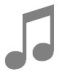 Ihr hört den Anfang des Mälzel-Kanons. Welche Instrumente spielen nacheinander? Versucht, das Metrum leise mitzuklopfen!2. Übt nun, den ganzen Mälzel-Kanon zu singen! Probiert verschiedene Tempi aus, indem ihr das Metronom mal schneller, mal langsamer einstellt. Dazu braucht ihr nicht unbedingt ein richtiges Metronom. Ihr könnt in den meisten Suchmaschinen einfach das Wort „Metronom“ eingeben, schon könnt ihr euer Tempo wählen (bpm = „beats per minute“/Schläge pro Minute).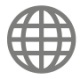 3. Zu Beethovens Lebenszeit (1770 – 1827) wurden einige wichtige Erfindungen gemacht. Finde mit Hilfe des Internets einige Beispiele und notiere sie in der Tabelle!  4. Lange Zeit konnte man Beethovens Musik nur „live“ im Konzert hören. Welche Erfindungen waren nötig, damit man Beethovens Musik jederzeit von zuhause aus hören konnte? (Man nennt das: „technische Reproduzierbarkeit“). Wie haben deine (Ur-)Großeltern/Eltern früher Musik gehört, wie hörst du heute Musik? früher: __________________________________________________________________________________________________________________________________________________________________heute: __________________________________________________________________________________________________________________________________________________________________Findest du heraus, wann diese Erfindungen gemacht wurden?   JahrErfindungName des Erfinders